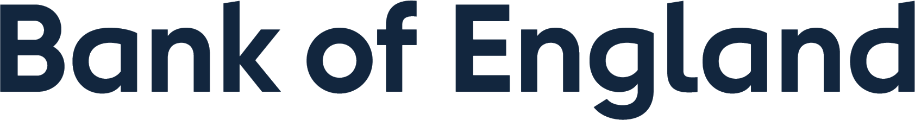 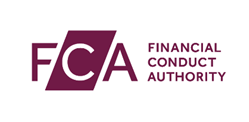 Application for Authorisation

Controllers appendices – PartnershipFull name of applicant firm	1.1	Name of partnership controller	1.2	Registered number (or if registered outside UK please give equivalent) 	1.3	Head office address	1.4	Is the partnership controller financially solvent?	No		You must provide latest financial statements	Yes		You must provide latest financial statementsThird country information	1.5	Do all of the following statements apply:i. The controller is a third country firm ii.	The applicant firm is connected with the controller because it is a subsidiary undertaking of the controller or a subsidiary undertaking of a parent undertaking of the controller ("subsidiary undertaking" and "parent undertaking" have the meaning given by s.420A of FSMA)iii.	The applicant firm's application relates to a regulated activity other than an insurance distribution activity (within the meaning given by paragraph 2B of Schedule 6 of FSMA) or a regulated activity involving a regulated mortgage contract.	NoContinue to Question 1.6	YesGive details belowName of controllerCountry the controller is authorised inRegulator's nameRegulator's telephone numberDescription of business controller carries on 	1.6	Is the controller detailed in question 1.1 regulated by any other financial services body (other than us)?	NoContinue to Question 1.7	YesGive details belowName of controller's financial regulatorContact name and address 	1.7	Give details of any litigation (or known circumstances which might give rise to litigation) against the partnership controller currently outstanding or that has occurred in the last five years. This is except cases arising in the course of normal business activities.	1.8	Give details of any material written complaints made against the controller by its clients or its former clients in the last five years which are awaiting determination by, or have been upheld by an ombudsman.	1.9	Give details of any significant events or information (for example, in relation to insolvency, reconstruction, civil or ongoing criminal investigations or proceedings, or financial services regulations) not given elsewhere in this form, and which would be relevant to our consideration of the partnership controller and the applicant firm's application for authorisation.	2.1	You must give details of the partners.	3.1	Does the partnership controller control any entities other than the applicant firm?	No	Yes		You must provide an organisation chart showing all undertakings that the partnership controller controls. Organisation chart attachedIt is a criminal offence, knowingly or recklessly, to give the appropriate regulator information that is materially false or misleading (see sections 398 and 400 FSMA). Even if you believe or know that information has been provided to the appropriate regulator before (whether as part of another application or otherwise) or is in the public domain, you must nonetheless disclose it clearly and fully in this form and as part of this application – you should not assume that the appropriate regulator will itself identify such information during the assessment of this application. If there is any doubt about the relevance of information, it should be included.There will be a delay in processing the application if information is inaccurate or incomplete, and it may call into questions the suitability of the applicant and/or lead to the appropriate regulator exercising its powers (including but not limited to taking disciplinary/ Enforcement action). You must notify the appropriate regulator immediately if there is a change to the information in this form and/or if inaccurate information has been provided. I/We confirm that the information provided in this application is accurate and complete to the best of my/our knowledge. I/We will notify the appropriate regulator immediately if there is a material change to the information provided.I/We authorise the appropriate regulator to make such enquiries and seek such further information as it thinks appropriate to identify and verify information that it considers relevant to the assessment of this application. These checks may include credit reference checks or information pertaining to fitness and propriety. I/We are aware that the results of these enquiries may be disclosed to the firm/employer/applicant.I/We agree that the appropriate regulator may, in the course of processing the application, undertake a Police National Computer (PNC) check in respect of any or all of the persons to whom this application relates.Where the signatory to this application has provided an address and/or email address in connection with the applicant’s business, the signatory agrees on behalf of the applicant that the appropriate regulator may use such address and email address as the ‘proper address for service’ at which to give the applicant a ‘relevant document’ as those terms are defined in Financial Services and Markets Act 2000 (Service of Notice) Regulations (SI 2001/1420). I have attached the relevant documents where requested or I have them fully ready and available on request and I have taken all reasonable steps to ensure they are correct.I confirm that where I have certified that documents are ready they have been prepared to an appropriate standard and are available for immediate inspection by the appropriate regulator. I understand that the appropriate regulator may require the applicant firm to provide further information or documents at any time.I confirm that I am authorised to sign this form on behalf of the firm and/or controller(s) and (where applicable) to give each of the confirmations on behalf of the applicant set out in this declaration.The FCA and the Bank of England processes personal data in line with the requirements of The General Data Protection Regulation (EU) 2016/679 and the Data Protection Act 2018. For further information about the way we use the personal data collected in this form, please read our privacy notices available on the FCA’s website at https://www.fca.org.uk/data-protection and the Bank of England’s website at: https://www.bankofengland.co.uk/prudential-regulation/authorisations I am aware that, while advice may be sought from a third party (e.g. legal advice), responsibility for the accuracy of information, as well as the disclosure of relevant information, on the form is ultimately the responsibility of those who sign the application.Review and Submission The ability to submit this form is given to an appropriate user or users by the firm's principal compliance contact. Tick here to confirm that the person submitting this Form on behalf of the Firm and (if applicable) the Individual named below - have read and understood the declaration and that a copy of this form, as submitted to the FCA, will be sent to the Applicant at the same time as submitting the form to the FCA. Who must sign the declaration? This declaration must be signed by the person who is responsible for making this application on behalf of the Applicant. There can be one or two required signatures depending on the number of directors / partners in the firm. Is there more than one director / partner as applicable to the legal status of the firm? YesProvide more than one signatory below NoProvide one signatory belowI confirm that a permanent copy of this application, signed by myself and the signatories, will be retained for an appropriate period, for inspection at the FCA/PRA's request. 	What to do nextYou must give this form back to the person who is responsible for making the application for authorisation. They should send the form back to the appropriate regulator.1Partnership controller’s detailsAddressCountryPostcode2About the Partners in the partnership controllerFull nameFull nameDate of birthStatus in partnershipdd/mm/yy	equity	salaried	limited partner	general partner	equity	salaried	limited partner	general partner	equity	salaried	limited partner	general partner	equity	salaried	limited partner	general partnerdd/mm/yy	equity	salaried	limited partner	general partner	equity	salaried	limited partner	general partner	equity	salaried	limited partner	general partner	equity	salaried	limited partner	general partnerdd/mm/yy	equity	salaried	limited partner	general partner	equity	salaried	limited partner	general partner	equity	salaried	limited partner	general partner	equity	salaried	limited partner	general partnerdd/mm/yy	equity	salaried	limited partner	general partner	equity	salaried	limited partner	general partner	equity	salaried	limited partner	general partner	equity	salaried	limited partner	general partnerdd/mm/yy	equity	salaried	limited partner	general partner	equity	salaried	limited partner	general partnerdd/mm/yy	equity	salaried	limited partner	general partner	equity	salaried	limited partner	general partner33About the partnership controller’s undertakingsAbout the partnership controller’s undertakingsAbout the partnership controller’s undertakingsAbout the partnership controller’s undertakingsAbout the partnership controller’s undertakingsAbout the partnership controller’s undertakingsAbout the partnership controller’s undertakings4DeclarationName of authorised signatorySignatureDateName of authorised signatorySignatureDate